Załączniki:Oświadczenie Pracodawcy (załącznik nr1).Oświadczenie o otrzymanej pomocy de minimis.Formularz informacji przedstawianych przy ubieganiu się o pomoc inną niż pomoc w rolnictwie lub w rybołówstwie, pomoc de minimis lub de minimis w rolnictwie lub rybołówstwie.Pełnomocnictwo do reprezentowania Pracodawcy udzielone przez uprawnione osoby.Kserokopię umowy spółki w przypadku spółek prawa cywilnego.Załącznik nr 1OŚWIADCZENIE PRACODAWCYJestem/nie jestem* beneficjentem pomocy publicznej w rozumieniu ustawy z dnia 30 kwietnia 2004 r. o postępowaniu w sprawach dotyczących pomocy publicznej (beneficjent pomocy to podmiot prowadzący działalność gospodarczą, w tym podmiot prowadzący działalność w zakresie rolnictwa lub rybołówstwa, bez względu na formę organizacyjno-prawną oraz sposób finansowania).Nie otrzymałem/otrzymałem* pomocy de minimis na podstawie rozporządzenia Komisji (UE) nr 1407/2013 z dnia 18 grudnia 2013 r. w sprawie stosowania art. 107 i 108 Traktatu o funkcjonowaniu Unii Europejskiej do pomocy de minimis.Nie zalegam na dzień złożenia niniejszego wniosku z wypłacaniem w terminie wynagrodzeń pracownikom oraz z opłacaniem w terminie składek na ubezpieczenia społeczne, zdrowotne Fundusz Pracy oraz Fundusz Gwarantowanych Świadczeń Pracowniczych.Nie zalegam na dzień złożenia niniejszego wniosku z opłacaniem w terminie innych danin publicznych.Nie zalegam na dzień złożenia niniejszego wniosku nieuregulowanych w terminie zobowiązań cywilnoprawnych.Nie toczy się w stosunku do Pracodawcy postępowanie upadłościowe, ani likwidacyjne.Nie został złożony oraz nie przewiduje się złożenia wniosku o otwarcie postępowania upadłościowego, ani likwidacyjnego Pracodawcy.Stan ekonomiczny Pracodawcy nie uzasadnia złożenia wniosku o otwarcie postępowania upadłościowego, ani likwidacyjnego Pracodawcy (firmy).Nie ciąży na przedsiębiorstwie obowiązek zwrotu pomocy wynikający z wcześniejszej decyzji Komisji Europejskiej uznającej pomoc za niezgodną z prawem i ze wspólnym rynkiem.Nie byłem karany w okresie 2 lat przed dniem złożenia wniosku za przestępstwa przeciwko obrotowi gospodarczemu w rozumieniu ustawy z dnia 6 czerwca 1997r. – Kodeks karny lub ustawy z dnia 28 października 2002r. o odpowiedzialności podmiotów zbiorowych za czyny zabronione pod groźbą kary.* niepotrzebne skreślićOznaczenie Wnioskodawcy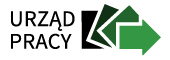 Powiatowy Urząd Pracy w OlkuszuPowiatowy Urząd Pracy w OlkuszuPowiatowy Urząd Pracy w OlkuszuNr wniosku:WNIOSEKo zawarcie umowy o refundację części kosztów wynagrodzenia i składek na ubezpieczenia społeczne w związku z zatrudnieniem bezrobotnego do 30 roku życia w ramach przyznanego bonu zatrudnieniowego w 2023 rokuWNIOSEKo zawarcie umowy o refundację części kosztów wynagrodzenia i składek na ubezpieczenia społeczne w związku z zatrudnieniem bezrobotnego do 30 roku życia w ramach przyznanego bonu zatrudnieniowego w 2023 rokuWNIOSEKo zawarcie umowy o refundację części kosztów wynagrodzenia i składek na ubezpieczenia społeczne w związku z zatrudnieniem bezrobotnego do 30 roku życia w ramach przyznanego bonu zatrudnieniowego w 2023 rokuWNIOSEKo zawarcie umowy o refundację części kosztów wynagrodzenia i składek na ubezpieczenia społeczne w związku z zatrudnieniem bezrobotnego do 30 roku życia w ramach przyznanego bonu zatrudnieniowego w 2023 rokuWNIOSEKo zawarcie umowy o refundację części kosztów wynagrodzenia i składek na ubezpieczenia społeczne w związku z zatrudnieniem bezrobotnego do 30 roku życia w ramach przyznanego bonu zatrudnieniowego w 2023 rokuWNIOSEKo zawarcie umowy o refundację części kosztów wynagrodzenia i składek na ubezpieczenia społeczne w związku z zatrudnieniem bezrobotnego do 30 roku życia w ramach przyznanego bonu zatrudnieniowego w 2023 rokuData wpływu do UrzęduDANE PRACODAWCYDANE PRACODAWCYDANE PRACODAWCYDANE PRACODAWCYDANE PRACODAWCYDANE PRACODAWCYDANE PRACODAWCYPełna nazwa Pracodawcy:Pełna nazwa Pracodawcy:Pełna nazwa Pracodawcy:Pełna nazwa Pracodawcy:Pełna nazwa Pracodawcy:Pełna nazwa Pracodawcy:Pełna nazwa Pracodawcy:Adres siedziby Pracodawcy:Adres siedziby Pracodawcy:Adres siedziby Pracodawcy:Adres siedziby Pracodawcy:Adres siedziby Pracodawcy:Adres siedziby Pracodawcy:Adres siedziby Pracodawcy:Miejsce prowadzenia działalności:Miejsce prowadzenia działalności:Miejsce prowadzenia działalności:Miejsce prowadzenia działalności:Miejsce prowadzenia działalności:Miejsce prowadzenia działalności:Miejsce prowadzenia działalności:NIP:NIP:REGON:REGON:PKD:PKD:PKD:Forma organizacyjno-prawna prowadzonej działalności:Forma organizacyjno-prawna prowadzonej działalności:Forma organizacyjno-prawna prowadzonej działalności:Forma organizacyjno-prawna prowadzonej działalności:Forma organizacyjno-prawna prowadzonej działalności:Forma organizacyjno-prawna prowadzonej działalności:Forma organizacyjno-prawna prowadzonej działalności:Stopa procentowa składki na ubezpieczenie wypadkowe:Stopa procentowa składki na ubezpieczenie wypadkowe:Stopa procentowa składki na ubezpieczenie wypadkowe:Stopa procentowa składki na ubezpieczenie wypadkowe:Stopa procentowa składki na ubezpieczenie wypadkowe:Data rozpoczęcia działalności:Data rozpoczęcia działalności:Data rozpoczęcia działalności:Data rozpoczęcia działalności:Data rozpoczęcia działalności:Liczba osób zatrudnionych na dzień złożenia wniosku (umowy o pracę)Liczba osób zatrudnionych na dzień złożenia wniosku (umowy o pracę)Liczba osób zatrudnionych na dzień złożenia wniosku (umowy o pracę)Liczba osób zatrudnionych na dzień złożenia wniosku (umowy o pracę)Liczba osób zatrudnionych na dzień złożenia wniosku (umowy o pracę)Osoba upoważniona do kontaktu z PUPOsoba upoważniona do kontaktu z PUPOsoba upoważniona do kontaktu z PUPOsoba upoważniona do kontaktu z PUPOsoba upoważniona do kontaktu z PUPOsoba upoważniona do kontaktu z PUPOsoba upoważniona do kontaktu z PUPImię i Nazwisko:Telefon:e-mail:Osoba upoważniona do podpisywania umówOsoba upoważniona do podpisywania umówOsoba upoważniona do podpisywania umówOsoba upoważniona do podpisywania umówOsoba upoważniona do podpisywania umówOsoba upoważniona do podpisywania umówOsoba upoważniona do podpisywania umówImię i Nazwisko:Stanowisko służbowe:DANE KANDYDATA DO PRACYDANE KANDYDATA DO PRACYDANE KANDYDATA DO PRACYDANE KANDYDATA DO PRACYDANE KANDYDATA DO PRACYDANE KANDYDATA DO PRACYDANE KANDYDATA DO PRACYImię i Nazwisko:Data urodzenia:Adres zamieszkania:DANE DOTYCZĄCE ZATRUDNIENIADANE DOTYCZĄCE ZATRUDNIENIADANE DOTYCZĄCE ZATRUDNIENIANazwa stanowiska pracy wg klasyfikacji zawodów i specjalności:Kod zawodu:Rodzaj prac jakie będą wykonywane:Rodzaj prac jakie będą wykonywane:Rodzaj prac jakie będą wykonywane:Miejsce wykonywania pracy skierowanej osoby:Miejsce wykonywania pracy skierowanej osoby:Miejsce wykonywania pracy skierowanej osoby:Tryb pracy: jedna zmiana dwie zmiany trzy zmiany ruch ciągły nie dotyczy inneWymiar czasu pracy:Wysokość proponowanego wynagrodzenia (brutto):Wypłata wynagrodzeń u Pracodawcy następuje: do 30-go danego miesiąca do 10-go następnego miesiącaWypłata wynagrodzeń u Pracodawcy następuje: do 30-go danego miesiąca do 10-go następnego miesiącaWypłata wynagrodzeń u Pracodawcy następuje: do 30-go danego miesiąca do 10-go następnego miesiącaOświadczam, że dane zawarte w niniejszym wniosku i dołączonych załącznikach są zgodne z prawdą.Oświadczam, że dane zawarte w niniejszym wniosku i dołączonych załącznikach są zgodne z prawdą.Oświadczam, że dane zawarte w niniejszym wniosku i dołączonych załącznikach są zgodne z prawdą.Podpis PracodawcyPodpis PracodawcyPodpis PracodawcySPOSÓB ROZPATRZENIA WNIOSKU wypełnia PUP akceptuję do realizacji opiniuję negatywniePodpis Dyrektora PUP lub osoby upoważnionejData i podpis PracodawcyOświadczenie Wnioskodawcyo braku podstaw wykluczenia z otrzymania wsparcia ze środków publicznych unijnych i krajowych, wynikającego z nałożenia sankcji na podmioty i osoby, które w bezpośredni lub pośredni sposób wspierają działania wojenne Federacji Rosyjskiej lub są za nie odpowiedzialneJako Wnioskodawca wsparcia: bon zatrudnieniowyoświadczam/oświadczamy, iż nie jestem/nie jesteśmy związany/związani z osobami lub podmiotami, względem których nałożono sankcje wynikające ze wsparcia agresji na Ukrainę i które figurują na stosownych listach, zarówno unijnych, jak i krajowych oraz sam/ sami nie znajdujemy się na takich listach. Data i podpis Wnioskodawcy lub osoby upoważnionej 